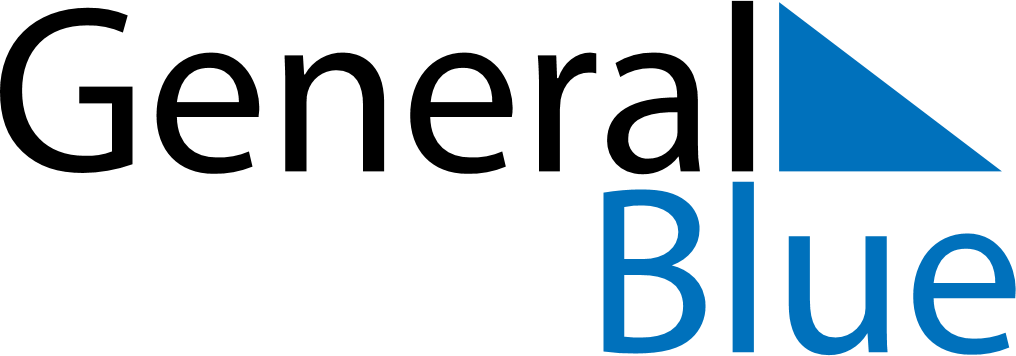 July 2018July 2018July 2018UruguayUruguayMONTUEWEDTHUFRISATSUN12345678910111213141516171819202122Constitution Day232425262728293031